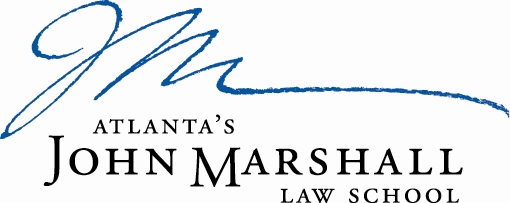 Atlanta’s John Marshall Law School is seeking to hire one or more full-time, visiting Legal Writing Instructors to teach Legal Research, Analysis & Writing to first-year and second-year law students beginning August 1, 2021. This will be a nine-month (August 1, 2021 – May 31, 2022), non-tenure-track appointment. The Legal Writing Instructor will be responsible for primarily teaching Legal Research, Analysis & Writing but may also be assigned to teach other courses based upon need, experience and desire..Ideal Experience and Qualifications Applicants must have a J.D. degree. Applicants must also have at least two years of experience in law practice or a judicial clerkship or law school teaching or tutoring experience.The ideal candidate should also have a record of outstanding academic achievement in law school; excellent analytical, research, writing, and interpersonal skills; and teaching or tutoring experience. Candidates should also demonstrate a commitment to teaching legal writing. The hired Legal Writing Instructor will be required to provide verification of the award of his/her J.D. degree, as documented by the receipt of an official transcript from the Registrar of their degree granting institution to the Office of the Dean. The length of the recruitment and screening process may vary from position to position, depending upon a variety of factors. Desired Start Date: 08/01/2021Atlanta's John Marshall Law School values a diverse workforce and inclusive culture. We are committed to equal opportunity without regard to race, color, religion, gender, sexual orientation, gender identity or expression, age, national origin, marital status, citizenship, disability, and veteran status. We encourage applications from all qualified individuals. Applicants with disabilities who may need accommodations in the application process should contact Ms. Murray.All interested candidates may submit their letter of interest, along a current professional resume and the names of three references, to:Erika MurrayExecutive Assistant to the DeanAtlanta’s John Marshall Law School1422 W. Peachtree St. N.W.Atlanta, Georgia 30309emurray@johnmarshall.edu